Уважаемые коллеги!С сентября 2021 года образовательным организациям Российской Федерации на бесплатной основе предоставляется доступ к цифровым образовательным ресурсам и сервисам, отобранным при участии Минпросвещения РФ и Минцифры РФ в рамках Федерального проекта «Кадры для цифровой экономики». Для реализации проекта создан единый каталог онлайн-курсов «Цифровой образовательный контент» (далее – «ЦОК») https://educont.ru/. Контент компании «Мобильное Электронное Образование» (далее – МЭО) представлен в едином каталоге «ЦОК». Он доступен педагогам и студентам организаций среднего профессионального образования. Контент платформы МЭО представленный в едином каталоге ЦОК, позволяет интенсифицировать общеобразовательную подготовку в организациях СПО, а именно:  организовать общеобразовательную подготовку в условиях выполнения обучающимися видов работ, связанных с будущей профессиональной деятельностью и направленных на формирование, закрепление и развитие практических навыков и компетенций по профилю образовательной программы; обеспечить реализацию индивидуальных проектов студентов СПО с учетом профиля подготовки;обеспечить условия для эффективного взаимодействия участников образовательного процесса, способствующего персонализации обучения (электронный журнал, органайзер, матрица назначения заданий).Приложения: Приложение №1: Инструкция по подключению бесплатного доступа к контенту МЭО для педагогов Приложение №2: Инструкция по подключению бесплатного доступа к контенту МЭО для учеников Приложении №3: Характеристики контента и результаты экспертиз. Приложении №4: Перечень доступных онлайн-курсов МЭО Обязательная регистрация до 30 ноября! Педагогические работники общеобразовательного цикла и студенты 1 курса. Генеральный директор, д.п.н.,                                                                       А.М. Кондаковчлен-корр. РАО А.М. КондаковПриложение 1Инструкция по получению бесплатного доступа к контенту МЭО 
на платформе «ЦОК» для педагогов1) Перейдите на сайт https://educont.ru/2) В верхнем меню для регистрации педагогов выберите пункт «Для преподавателей»3) Нажмите «Зарегистрироваться»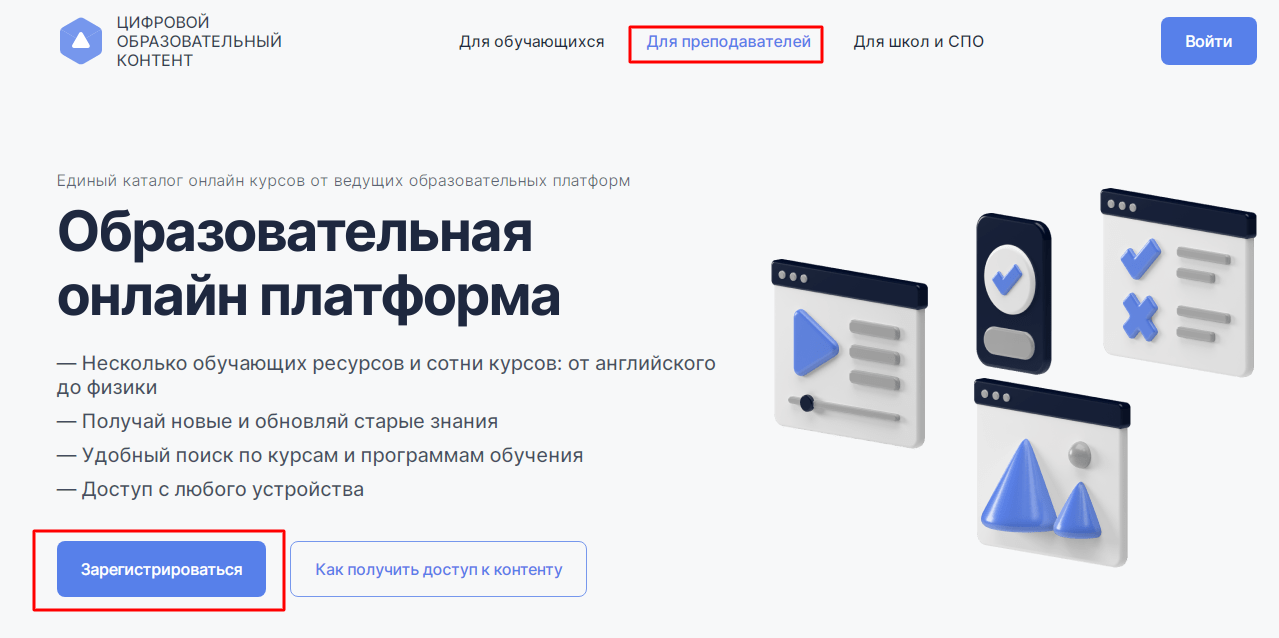 3) Введите контактные данные на открывшейся странице ввода данных и нажмите кнопку «Далее». Заполнить необходимо все поля.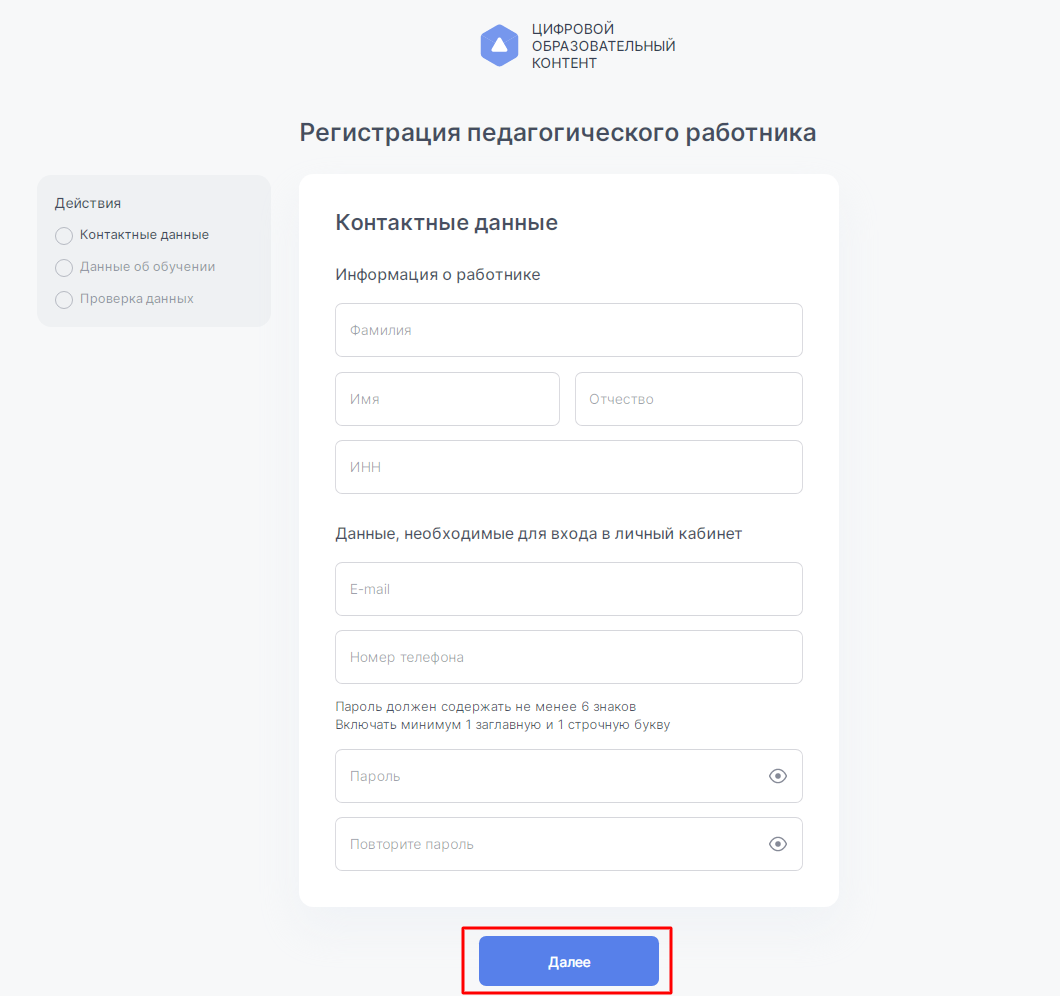 4) Выберите тип образовательногоучреждения (Общеобразовательное учреждение) и нажмите «Далее»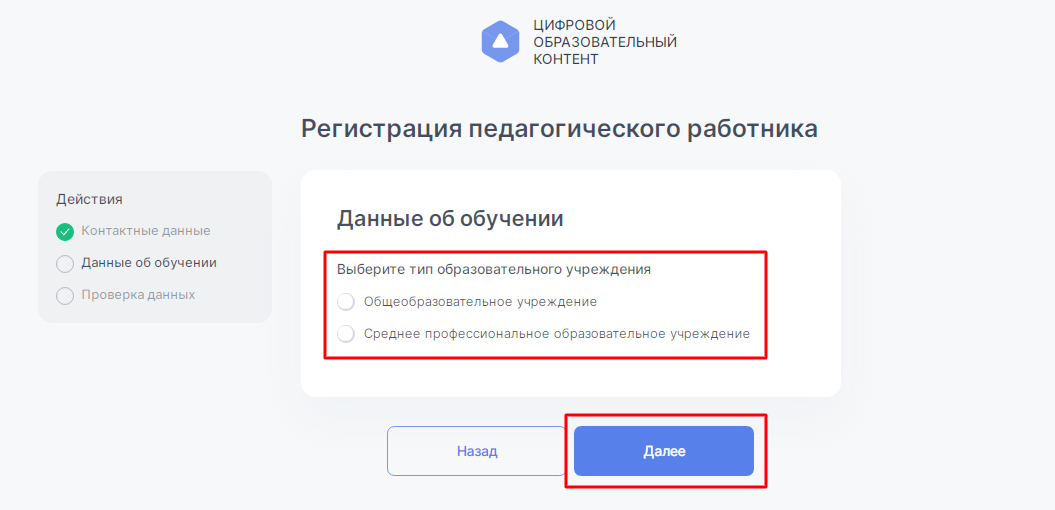 5) После выбора типа ОУ введите название Вашего ОУ (Вам будут предлагаться варианты из справочника, выберите Ваше ОУ). 
Укажите, какие предметы и у каких классовВы преподаете. 
Добавлять предметы и классы можно кнопкой «добавить предмет». 
Затем нажмите кнопку «Далее».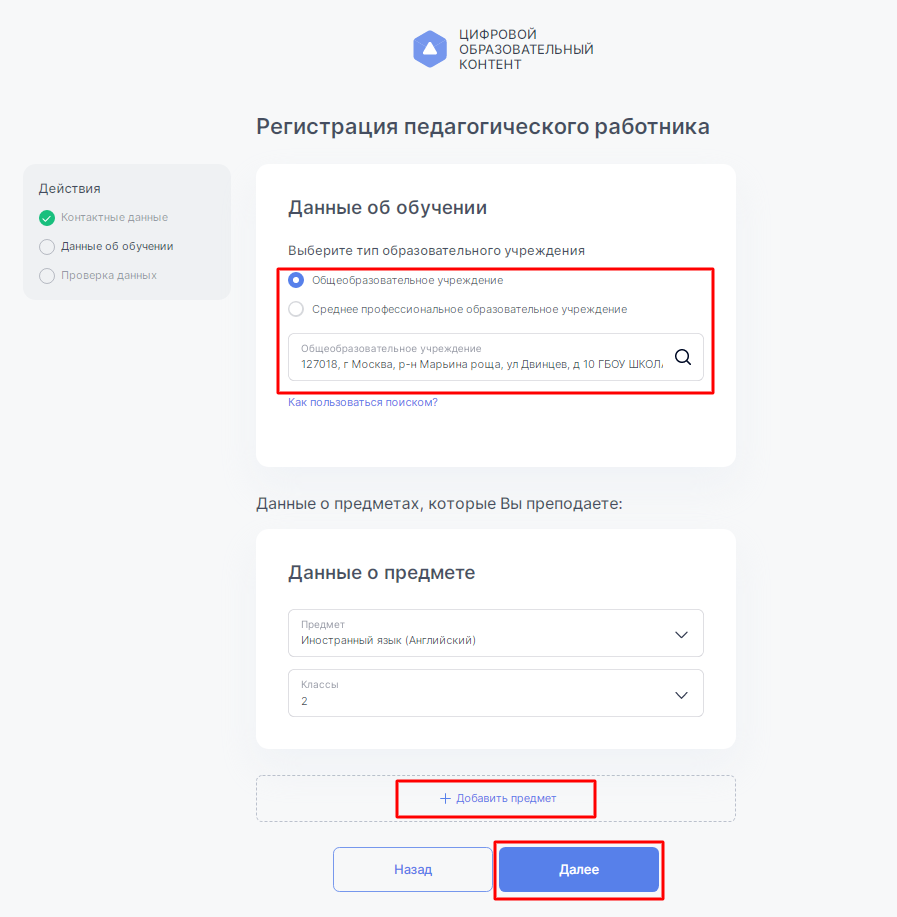 6) Проверьте правильность введенных данных, поставьте галочку подтверждения соглашения о персональных данных и нажмите «Зарегистрироваться»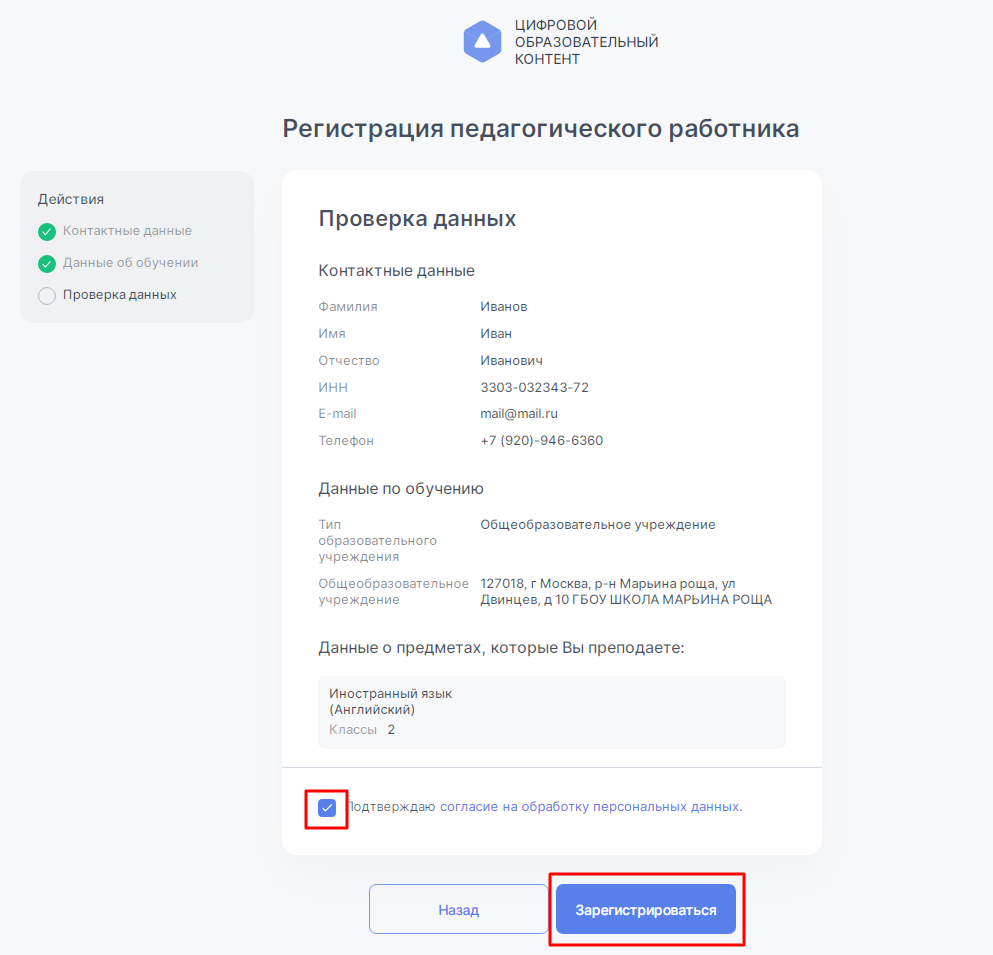 7) После регистрации Вы попадаете в личный кабинет пользователя, в котором представлен перечень образовательных платформ, к которым Вам открыт доступ. Далее наведите курсор на строку « МЭО» и нажмите «Активировать контент»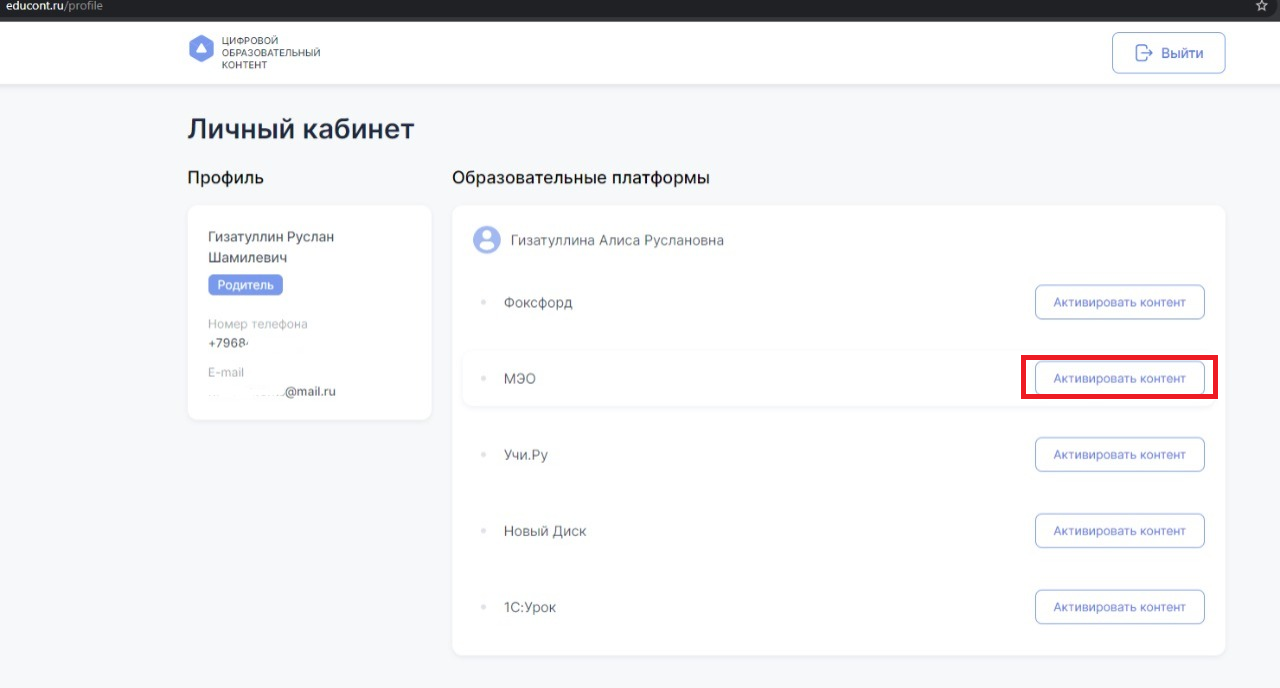 8) Перед Вами откроется поле регистрации на платформе МЭО. Введите Ваши данные, придумайте пароль и введите его в поле «пароль», нажмите «Зарегистрировать пользователя».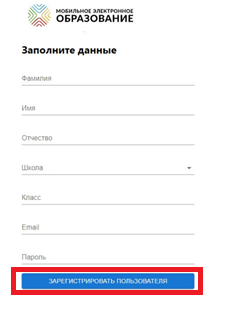 Готово! Вы создали аккаунт с бесплатным доступом к контенту «Мобильное Электронное Образование». На указанную Вами почту поступит письмо от mailbox_events_@mob-edu.ru (тема письма «Доступ в цифровой образовательный контент МЭО»)с логином и паролем от Вашего личного кабинета МЭО. Если Вы не получили письмо, проверьте папку «спам».10) Направьте Вашим студентам инструкцию для регистрации обучающихся, чтобы заниматься 
с ними на платформе «МЭО»Заходить на платформу МЭО в дальнейшем Вы можете, нажимая кнопку «Вход» на странице https://mob-edu.com/ui
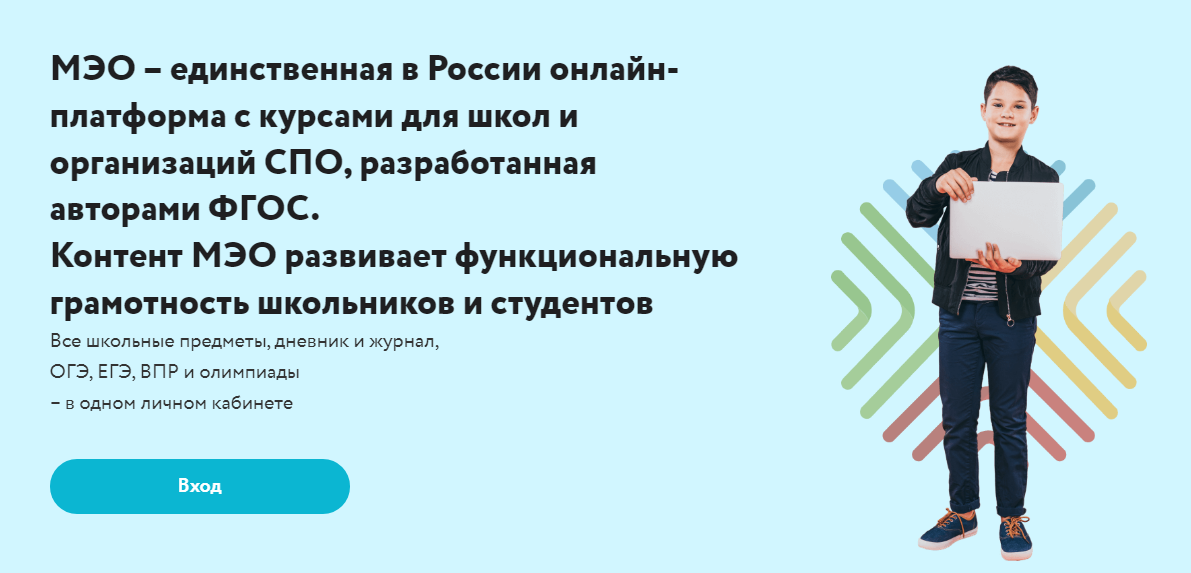 Для вызова интерактивного помощника МЭО нажмите на знак вопроса в правом нижнем углу Вашего личного кабинета на платформе. 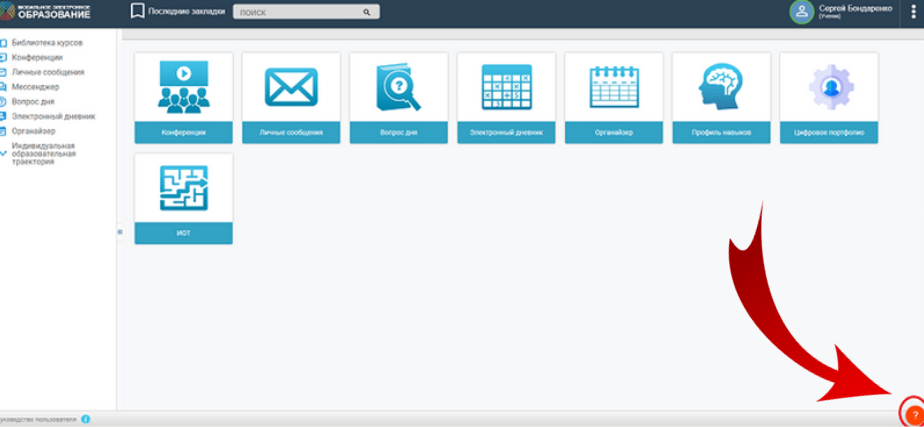 Приложение 2Инструкция по подключению бесплатного доступа к контенту МЭО для учеников1) Перейдите на сайт https://educont.ru/2) В верхнем меню для регистрации выберите пункт «Для обучающихся»3) Нажмите «Зарегистрироваться»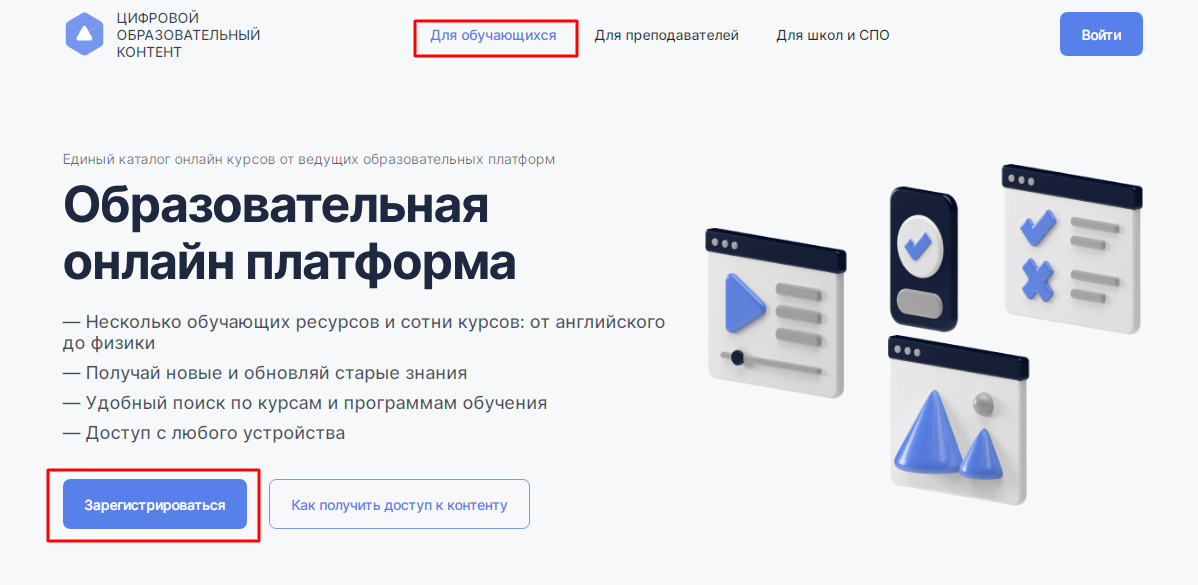 3) Введите контактные данные родителя (законного представителя) на открывшейся странице ввода данных и нажмите кнопку «Далее». Заполнить необходимо все поля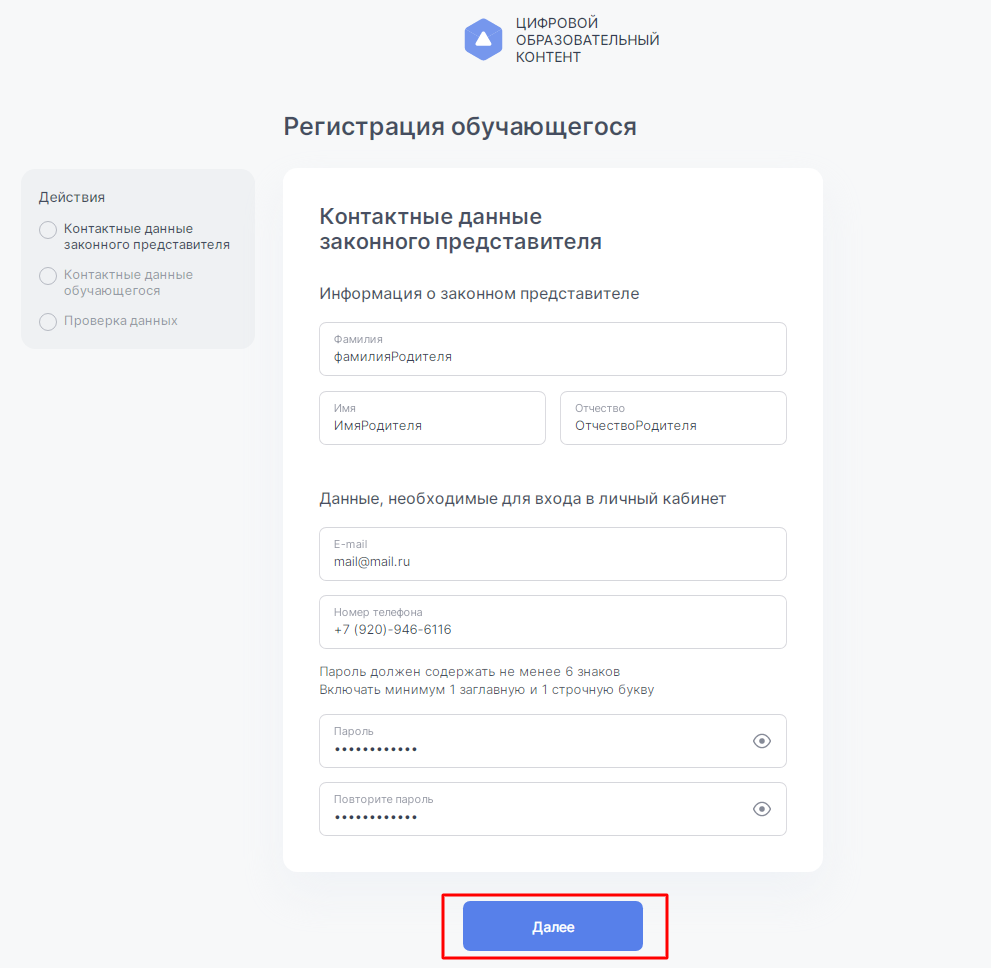 4) Введите данные ученика (если Вы – родитель/законный представитель, Вы можете указать данные нескольких детей с помощью кнопки «добавить еще одного ученика»).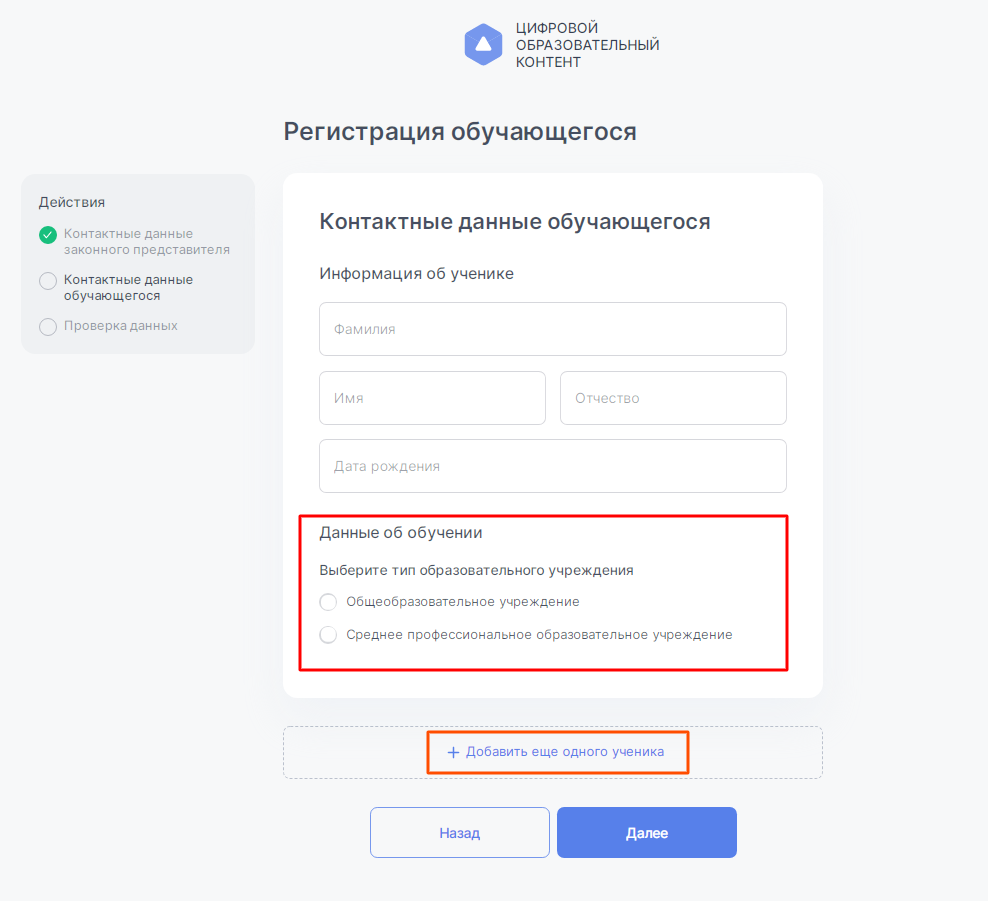 5) Выберите тип образовательного учреждения (Общеобразовательное учреждение). После выбора начните вводить название Вашего ОУ в появившуюся ниже строку. Вам будут предлагаться варианты из справочника, выберите Ваше ОУ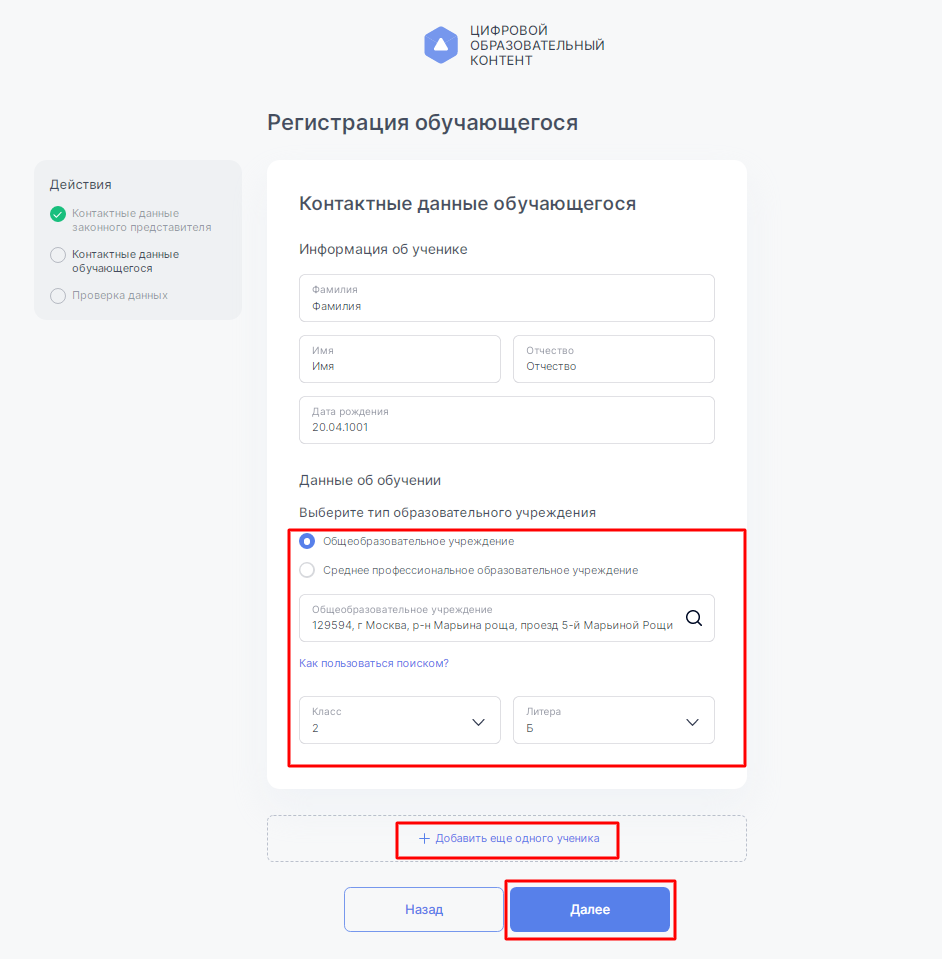 6) После выбора Вашей образовательной организации укажите класс и литеру, нажмите кнопку «Далее»7)Проверьте правильность введенных данных, поставьте галочку соглашения о персональных данных и нажмите «Зарегистрироваться»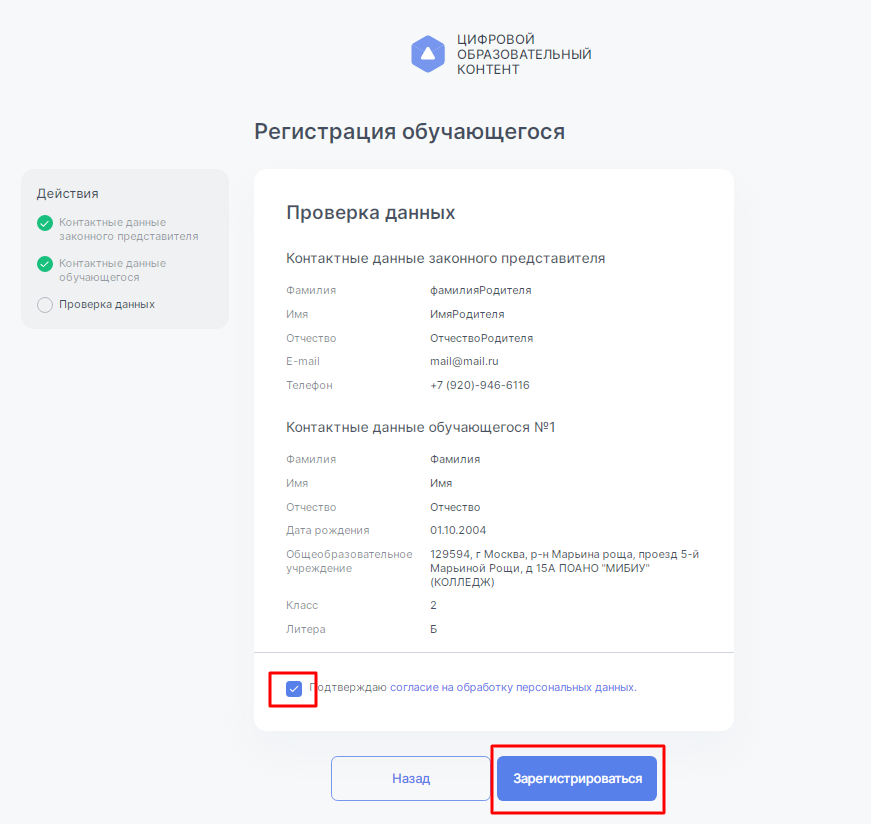 8) После регистрации Вы попадаете в личный кабинет пользователя, в котором представлен перечень образовательных платформ, к которым Вам открыт доступ. Далее наведите курсор на строку « МЭО» и нажмите «Активировать контент»
9) Перед Вами откроется поле регистрации на платформе МЭО. Введите Ваши данные, придумайте пароль и введите его в поле «пароль», нажмите «Зарегистрировать пользователя».Готово! Вы создали аккаунт с бесплатным доступом к контенту «Мобильное Электронное Образование». На указанную Вами почту поступит письмо от mailbox_events_@mob-edu.ru (тема письма «Доступ в цифровой образовательный контент МЭО»)с логином и паролем от личного кабинета студента в МЭО. Если Вы не получили письмо, проверьте папку «спам»Заходить на платформу МЭО в дальнейшем Вы можете, нажимая кнопку «вход» на странице https://mob-edu.com/ui и вводя логин и пароль в соответствующие поля.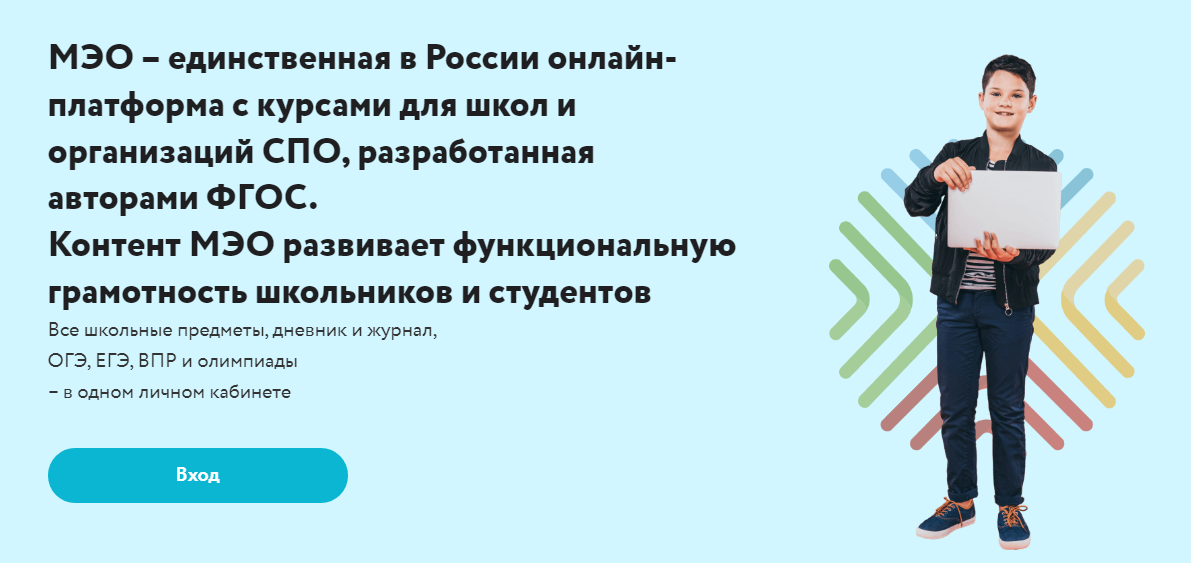 Для вызова интерактивного помощника МЭО нажмите на знак вопроса в правом нижнем углу личного кабинета на платформе. Приложение 3Характеристики контента и результаты экспертиз контента МЭОМЭО, являясь комплексной образовательной системой, включает в себя следующие компоненты:систему организации и управления образовательным процессом структурированную библиотеку интерактивного образовательного контента для системы общего образования всех уровней для реализации образовательных программ основного и дополнительного образования в соответствии с требованиями ФГОСинструменты персонализации и формирования индивидуальных образовательных траекторий обучающихсяинструменты оценивания (формирующее и констатирующее оценивание), учета и хранения образовательных достижений обучающихсяинструменты коммуникации и интерактивного взаимодействия всех участников образовательных отношений.Использование МЭО позволяет:Обеспечить реализацию требований ФГОС с целью достижения новых образовательных результатов и формирования у обучающихся навыков и компетенций 21 века (представлены модельные ООП для всех уровней общего образования)в безопасной ЦОС (ФСТЭК)Осуществить интеграцию всех видов образовательной деятельности учащихся - урочной и внеурочной, дополнительного образованияИспользовать современные инструменты персонализации обучения, в том числе для детей с ограниченными возможностями здоровья, высокомотивированных и одаренных детейСоздать условия для организации проектной и исследовательской деятельности, а также реализации разнообразных социальных практик в соответствии с задачами социально-экономического развития регионаРеализовать программы повышения квалификации и обеспечить непрерывное профессиональное развитие педагогов в контексте формирования компетенций, необходимых для реализации НП «Образование»Подготовить учащихся к аттестационным процедурам различных видов: ЕГЭ, ОГЭ, ВПР и др., участию в олимпиадах разного уровняСоздать образовательные сети, в том числе профессиональные и социальныеПовысить эффективность бюджетных расходов и оптимизировать образовательный процесс за счёт использования современных цифровых образовательных технологийФормировать цифровое портфолио и цифровой следОрганизовывать стажировки и педагогические практики в дистанционном формате.Для работы с МЭО подходит практически любое устройство (ПК, ноутбук, планшет), соответствующее минимальным техническим требованиям. Ознакомиться с результатами экспертиз ЦОС «МЭО» можно по ссылке: https://mob-edu.com/o-nas#rec266198156Приложение 4Перечень доступных учебных онлайн-курсов для реализации общеобразовательной подготовки в организациях СПОУчебный онлайн курс (Далее – курс) представляет собой чётко структурированную совокупность учебных информационно-тематических занятий.Занятия состоят из:практико-ориентированного задания к занятию;интернет-уроков, включающих в себя:теоретические материалы с наглядными мультимедийными объектами (аудио- и видеофрагментами, интерактивными картами и таблицами, иллюстрационными материалами),многочисленные рубрики с дополнительной информацией (справочной, энциклопедической, для углубленного изучения и т.д.),тестовых заданий разного типа,заданий, направленных на подготовку обучающихся к аттестационным процедурам (ЕГЭ, ВПР), олимпиадам,тренажеров разного типа и уровня сложности,домашних и творческих заданий,тематических контрольных работ.Содержание учебных онлайн курсов разработано в соответствии с требованиями Федерального государственного образовательного стандарта среднего образования, рекомендованы РАН и ФИРО РАНХиГС к использованию при реализации аккредитованных образовательных программ, соответствуют требованиям СанПИН.Платформа МЭО обеспечивает защиту персональных данных и информации пользователей  в соответствии  с приказами ФСТЭК РФ от 11.02.2013 № 17 и от 18.02.2013 г. № 21 (аттестат соответствия №9/ИС/21 от 05 апреля 2021 г.).Образовательный контент МЭО успешно прошел научную и педагогическую экспертизу в Российской академии наук и гигиеническую экспертизу в НИИ гигиены и охраны здоровья детей и подростков ФГАУ «ННПЦЗД» Минздрава России.Руководителям образовательных организаций, реализующих образовательные  программы среднего профессионального образованияКлассУчебныеонлайнкурсы10класс16 курсов: Русский язык (базовый уровень), Русский язык (углубленныйуровень),Литература,Английскийязык, Алгебраиначалаанализа(базовыйуровень), Алгебраиначалаанализа(углубленныйуровень),География,Геометрия,Биология,Физика,Химия,Астрономия,Всеобщаяистория.Новейшаяистория(ИКС),Историяс1914годадоначалаXXIвека,Историясдревнейших времендо1914года,Обществознание,Информатика11класс16 курсов: Русский язык (базовый уровень), Русский язык (углубленныйуровень), Литература, Английский язык, Алгебра и начала анализа (базовыйуровень),Алгебраиначалаанализа(углубленныйуровень),Геометрия,Биология, Физика, Химия. Астрономия, Информатика,Всеобщаяистория.Новейшаяистория(ИКС),Историяс1914годадоначалаXXIвека,Историясдревнейшихвремендо1914года,Обществознание.Подготовка кЕГЭ*5курсов:Английскийязык,Математика.Базовыйуровень, Математика.Профильныйуровень,Обществознание,Русскийязык.УчебныеонлайнкурсыдлядополнительногообразованияСОЗ: сборникиолимпиадныхзаданий11сборников:Физика,Английскийязык,История,География,Химия,Биология,Русскийязык,Литература,Экономика,Математика,Межпредметныезадания.